AGENDA DES ANIMATIONS DU MOIS D’OCTOBRE 2018 MATIN APRES-MIDILUNDI 1er 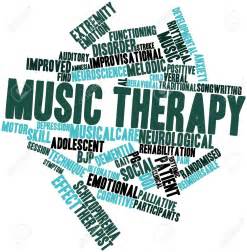 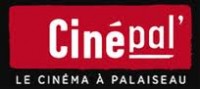 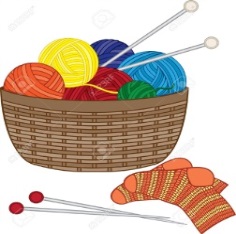 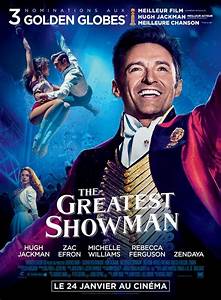  14h à 15h Atelier musicothérapie Salon du 1er étage   CINEPAL13h45 Départ pour cinéma de Palaiseau« « THE GREATEST SHOWMAN » 15h30 à 16h30  Rencontre Tricot Animé par Madame BarretSalle d’animation MARDI 2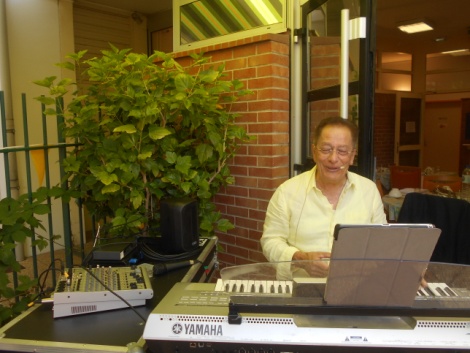 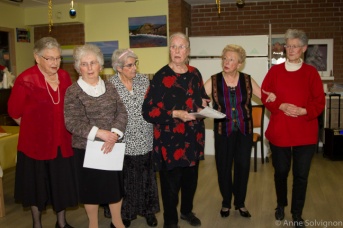 10H30  Distribution des menusAvec HélèneAnimation chants animé par Monsieur LEDUCQ et accompagné par  les bénévoles et  les animatrices Salon du P.A.S.AMERCREDI 3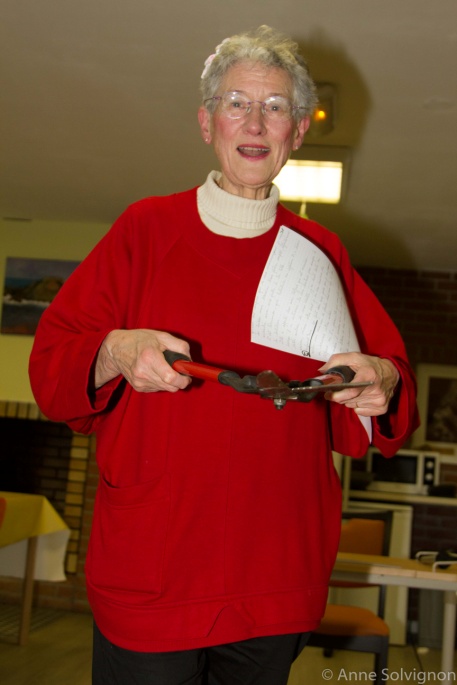 11h à 12h  Atelier Gymdouce  avec Guillaume Salle d’animation 14h30 Clavier festif de  Bienvenue pour Monsieur BontempsAnimé par Christiane notre bénévole et Hélène Salle d’animationJEUDI 4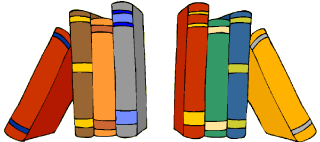 10h30 Promenade dans le jardin et visite aux poules Avec Hélène   14h30  Les Jeudis de l’histoire« Edith Piaf » L’hymne à l’amourAvec Hélène Salle d’animation   VENDREDI 5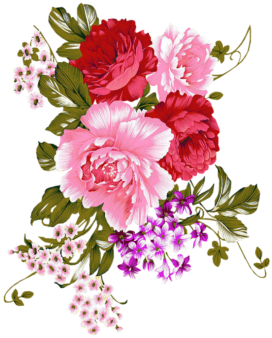     11h à 12h  Moment discussion-détenteAvec  HélèneAccueil de jour   A partir de 14h Atelier floralPour préparer la décoration des tables du thé dansant d’ouverture de la semaine bleue à la salle Guy Vinet Avec Hélène Salle d’animation SEMAINE BLEUESEMAINE BLEUESEMAINE BLEUESAMEDI 6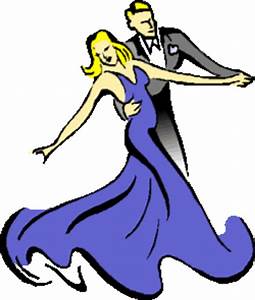  14h Thé dansant d’ouverture de la semaine bleueSalle Guy VinetJeux de société à votre disposition Dans la Salle d’animation     DIMANCHE 7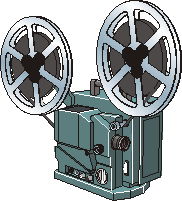 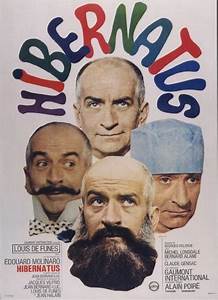 15h Ciné-club   «HIBERNATUS»Avec Louis de Funès Salle d’animationLUNDI 8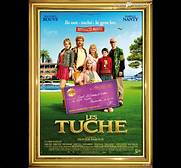  15h Ciné-club   « LES TUCHES»Avec Jean Rouve Salle d’animation15h30 à 16h30  Rencontre Tricot Animé par Madame BarretSalle d’animation MARDI 9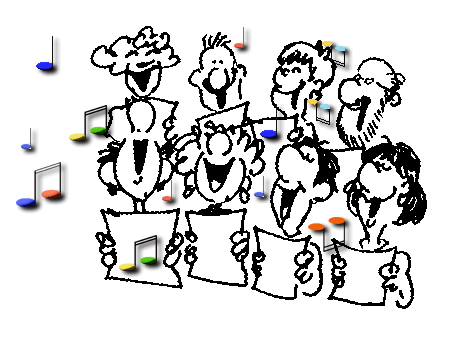 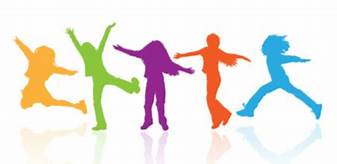   11h à 12h  Atelier Gymdouce  avec Guillaume Salle d’animation  14h30 Animation chants Avec les bénévoles    Salon 1e étage 14h30-15h30 Atelier d’expressions corporelles en musiqueAvec Margaux et Hélène salon du P.A.S.A  16h Moment discussion Avec Hélène Salle d’animation MERCREDI 10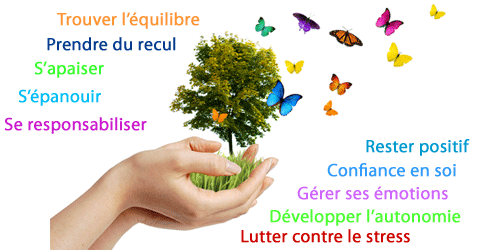  10h30 Accueil-Café Avec Yves le BoulangerSalle d’animation 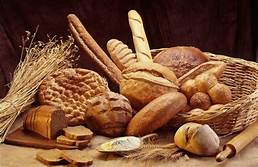   De 14h à 15h     Séance  du bien être par la Sophrologie Dégustation en pleine conscienceAvec Evelyne Salle d’animation JEUDI 11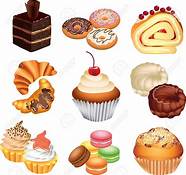 10h30 Atelier pâtisserie Pour préparer le buffet du spectacle de fermeture de la semaine bleueAvec Hélène Salle d’animation14h Atelier pâtisserie Pour préparer le buffet du spectacle de fermeture de la semaine bleueAvec Hélène Salle d’animationVENDREDI 12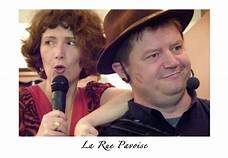  11h à 12h  Moment discussion-détenteAvec  HélèneAccueil de jour   15h Spectacle de fermeture de la semaine bleue « LA RUE PAVOISE »Par Séverine Andreu et Thierry Mouton14h30 Passage dans les étages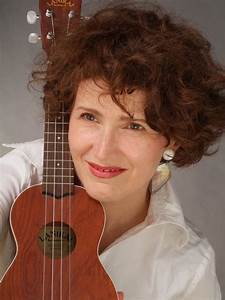 SAMEDI 13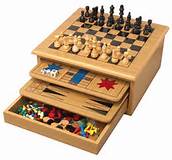     Jeux de société à votre disposition Dans la Salle d’animation  DIMANCHE 14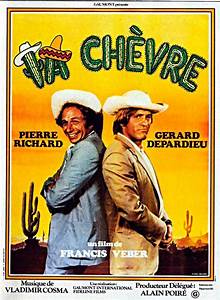 15h Ciné-club  «LA CHEVRE »  Avec  Pierre Richard Et Gérard Depardieu Salle d’animationLUNDI 15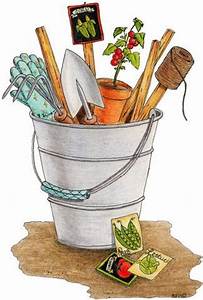  10h30 Rencontre avec soi-même par la méditation Avec Hélène Salle d’animation 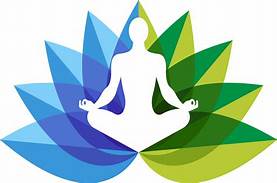  14h à 15h Atelier musicothérapieSalon 1er étage15h30 Installation de la terrasse et de l’atelier jardinage Avec Hélène  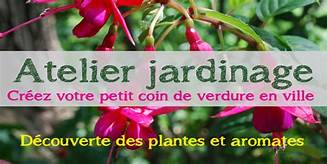 MARDI 16 10h30 Promenade dans le jardin et visite aux poules Avec Hélène  14h30 Animation chants Avec les bénévoles   Salon du P.A.S.A16h La ronde des mots avec Hélène Salle d’animation 6   MERCREDI 17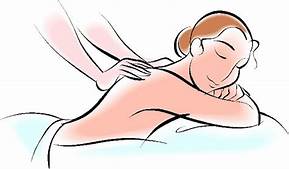 11h à 12h  Atelier Gymdouce  avec Guillaume Salle d’animationDe 14h à 15h Soins et Massage des mains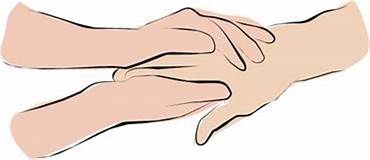 Avec Hélène Salon 1er étage A partir de 15h30Séance et atelier de massage de détenteAvec Hélène salle d’animationJEUDI 18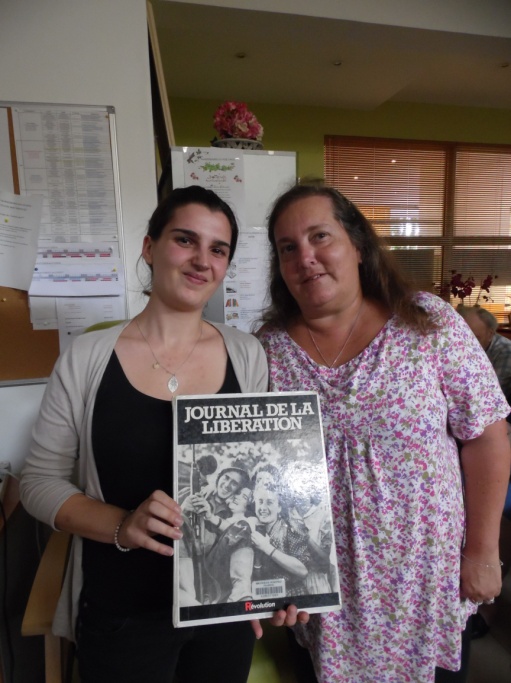 10h30 Promenade dans le jardin et visite aux poules Avec Hélène  14h30  Les Jeudis de l’histoire« L’impressionnisme » Artistes et vie du moment avec la participationd’Emilie et Véronique de la médiathèque de Palaiseauet Hélène Salle d’animation VENDREDI 19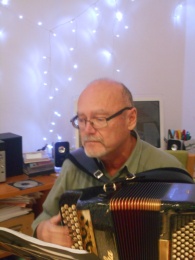 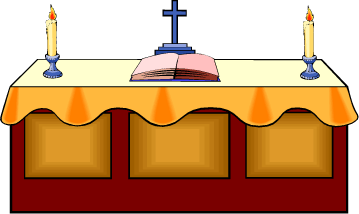 11h à 12h  Moment discussion-détenteAvec  HélèneAccueil de jour   15h30 à 16h30   Animation musicale Avec Monsieur Schaff Salon 1er étage15h Célébration de la messe Salle à manger du RDC SAMEDI 20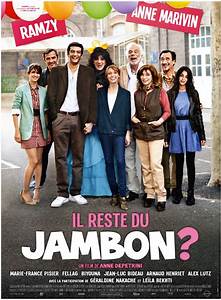   15h Ciné-club  « IL RESTE DU JAMBON»  Avec  Ramzy Salle d’animation    DIMANCHE 21  Jeux de société à votre dispositionA l’accueil     LUNDI 22 10h30 Rencontre avec soi-même par la méditation Avec Hélène Salle d’animation 14h à 15h Moment détente et écoute musicale Avec Hélène Salon du 1er étage  15h30 Atelier créatif Avec Hélène Salle d’animation 15h30 à 16h30  Rencontre Tricot Animé par Madame BarretSalle d’animationMARDI 2310h30 Promenade dans le jardin et visite aux poules Avec Hélène  14h30 Animation chants Avec les bénévoles   Salon 1er étage  14h30-15h30 Atelier d’expressions corporelles en musiqueAvec Margaux et Hélène salon du P.A.S.A  16h Moment discussion Avec Hélène Salle d’animationMERCREDI 24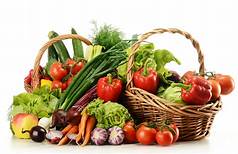 11h à 12h  Atelier Gymdouce  avec Guillaume Salle d’animation14h30 à 16h30  Animation musicale Avec Monsieur Schaff Au salon du P.A.S.A A partir de 14h Atelier cuisineEpluchage des légumes pour le potage du soirAvec Hélène Salle d’animation JEUDI 25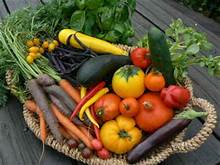 10h30  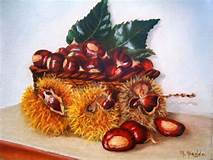 Promenade etramassage des châtaignes dans le jardin et visite aux poules Avec Hélène   14h30  Les Jeudis de l’histoire« Les légumes oubliés » Atelier et Dégustation  Avec Hélène Salle d’animation   VENDREDI 26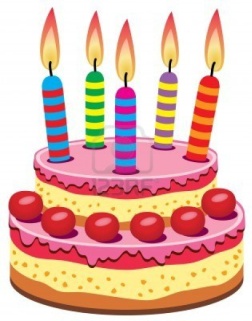   11h à 12h  Moment discussion-détenteAvec  HélèneAccueil de jour             15h Fête des Anniversaires du mois Animés par  Dominique Brune Salle à manger du RDC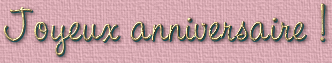 SAMEDI 27    Jeux de société à votre disposition Dans la Salle d’animation  DIMANCHE 28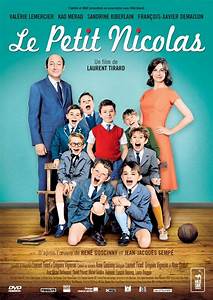 15h Ciné-club  « LE PETIT NICOLAS»   Avec  Valérie LemercierSalle d’animationLUNDI 29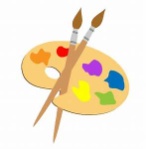    10h30 Rencontre avec soi-même par la méditation Avec Hélène Salle d’animation  14h à 15h Atelier musicothérapieSalon 1er étage 14h30 Atelier créatif avec Hélène Salle d’animation  15h30 à 16h30  Rencontre Tricot Animé par Madame BarretSalle d’animation MARDI 30 10h30 Promenade dans le jardin et visite aux poules Avec Hélène  14h30 Animation chants Avec les bénévoles   Salon du P.A.S.A16h La ronde des mots avec Hélène Salle d’animation 6   MERCREDI 3111h à 12h  Atelier Gymdouce  avec Guillaume Salle d’animationDe 14h à 15h Soins et Massage des mainsAvec Hélène Salon 1er étage A partir de 15h30Séance et atelier de massage de détenteAvec Hélène salle d’animation